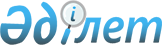 Об утверждении Правил учета обращений физических и юридических лиц
					
			Утративший силу
			
			
		
					Приказ Генерального прокурора Республики Казахстан от 18 декабря 2015 года № 147. Зарегистрирован в Министерстве юстиции Республики Казахстан 20 января 2016 года № 12893. Утратил силу приказом Генерального Прокурора Республики Казахстан от 19 мая 2021 года № 70.
      Сноска. Утратил силу приказом Генерального Прокурора РК от 19.05.2021 № 70 (вводится в действие с 01.07.2021).
      В соответствии с пунктом 2 статьи 7 Закона Республики Казахстан от 12 января 2007 года "О порядке рассмотрения обращений физических и юридических лиц", ПРИКАЗЫВАЮ:
      Сноска. Преамбула - в редакции приказа и.о. Генерального Прокурора РК от 02.07.2020 № 82 (вводится в действие по истечении десяти календарных дней после дня его первого официального опубликования).


      1. Утвердить Правила учета обращений физических и юридических лиц согласно приложению 1 к настоящему приказу.
      2. Признать утратившими силу некоторые приказы Генерального Прокурора Республики Казахстан согласно приложению 2 к настоящему приказу.
      3. Комитету по правовой статистике и специальным учетам Генеральной прокуратуры Республики Казахстан (далее - Комитет) обеспечить:
      1) государственную регистрацию настоящего приказа в Министерстве юстиции Республики Казахстан;
      2) в течение десяти календарных дней после государственной регистрации настоящего приказа в Министерстве юстиции Республики Казахстан направление его копии на официальное опубликование в информационно-правовой системе "Әділет" и в периодических печатных изданиях;
      3) размещение копии настоящего приказа на интернет-ресурсе Генеральной прокуратуры Республики Казахстан;
      4) направление настоящего приказа заинтересованным субъектам правовой статистики и специальных учетов, структурным подразделениям Генеральной прокуратуры Республики Казахстан для сведения и использования в работе, территориальным органам Комитета для исполнения.
      4. Контроль за исполнением настоящего приказа возложить на Председателя Комитета. 
      5. Настоящий приказ вводится в действие по истечении десяти календарных дней после дня его первого официального опубликования. Правила
учета обращений физических и юридических лиц
1. Общие положения
      1. Настоящие Правила учета обращений физических и юридических лиц (далее – Правила) разработаны в целях реализации пункта 2 статьи 7 Закона Республики Казахстан от 12 января 2007 года "О порядке рассмотрения обращений физических и юридических лиц" (далее – Закон) и определяют порядок учета обращений физических и юридических лиц, поступающих в государственные органы, органы местного самоуправления, юридические лица со стопроцентным участием государства (далее – субъекты).
      2. Обращение физического и юридического лица учитывается в ведомственной автоматизированной информационной системе субъекта либо информационной системе Комитета по правовой статистике и специальным учетам Генеральной прокуратуры Республики Казахстан (далее – Комитет).
      3. Учет обращения осуществляется путем заполнения соответствующих полей в электронной учетной форме - карточке учета обращения физического (юридического) лица (далее - карточка учета обращения) по форме, согласно приложению 1 к настоящим Правилам, либо ведомственной информационной учетной форме, которая включает в себя сведения карточки учета обращений, а также отражения этих сведений в государственной правовой отчетности. 2. Порядок приема и учета обращений
      4. Каждое поступившее обращение подлежит регистрации путем фиксации в карточке учета обращения либо ведомственной информационной учетной форме кратких данных по содержанию обращения и присвоения регистрационного номера.
      Регистрационный номер обращения присваивается автоматически в сквозном порядке.
      Регистрационный номер обращения физического лица состоит из буквенного индекса "ФЛ", начальной буквы фамилии автора и порядкового номера в карточке учета обращения.
      Регистрационный номер обращения юридического лица состоит из буквенного индекса "ЮЛ", начальной буквы фамилии должностного лица, подписавшего обращение и порядкового номера в карточке учета обращения.
      Регистрационный номер анонимного обращения состоит из буквенного индекса "АН" и порядкового номера в карточке учета обращения.
      Регистрационный номер коллективного обращения состоит из буквенного индекса "КЛ" и порядкового номера в карточке учета обращения.
      5. Перед регистрацией обращения осуществляется проверка по АИС и устанавливается, не является ли обращение повторным либо дубликатом (копией) предыдущего обращения. 
      При регистрации повторного обращения или дубликата (копии) обращения ему присваивается регистрационный номер первого обращения, с указанием повторности (1, 2, 3) или дубликата (копии) через косую черту (дробь) (/1/2/3). 
      При поступлении обращения с ходатайством о прекращении рассмотрения обращения, оно после регистрации приобщается к основному, с соответствующей отметкой в реквизите 24 "Поступило ходатайство о прекращении" карточки учета обращения.
      6. Регистрация обращения осуществляется в день его приема (поступления) в соответствии с требованиями пунктов 4 и 5 настоящих Правил.
      7. Физическому лицу или представителю юридического лица, непосредственно письменно обратившемуся к субъекту, выдается талон по форме, согласно приложению 2 к настоящим Правилам.
      8. В уникальном номере талона первой парой обозначается год регистрации обращения, второй парой - код области (города республиканского значения, столицы), третьей парой – код района (города областного значения, город районного значения), четвертой парой – код сельского округа. Код субъекта и порядковый номер талона состоят из пяти цифр.
      9. Код субъекта используется из справочника субъектов автоматизированной информационной системы "Единый учет обращений лиц" (далее – АИС ЕУОЛ).
      10. При получении обращения заказным письмом через Акционерное общество "Казпочта" в реквизите 7 "Уникальный номер" карточки учета обращения субъект вносит 13-значный штриховой почтовый идентификатор, присвоенный в отделении почтовой связи, и добавляет к нему символы "55555".
      11. При направлении обращения для рассмотрения другому субъекту в соответствии с пунктом 6 статьи 7 Закона в сопроводительном письме указывается уникальный номер данного обращения, который, в свою очередь, отражается в карточке учета обращения субъекта, получившего обращение.
      12. Уникальный номер присваивается только один раз, при первичной регистрации обращения.
      13. Не подлежат учету в соответствии с Законом:
      1) обращения по вопросам оказания государственных услуг, за исключением обращений, предусмотренных подпунктом 3) пункта 1 статьи 4 Закона Республики Казахстан от 15 апреля 2013 года "О государственных услугах";
      2) обращения, порядок рассмотрения которых установлен законодательством об административных правонарушениях, уголовно-процессуальным, гражданским процессуальным законодательством Республики Казахстан.
      14. При постановке в обращении нескольких вопросов, среди которых имеются вопросы, рассмотрение которых не входит в компетенцию субъекта, то им данное обращение регистрируется и разрешается, в соответствии со своими полномочиями в сроки, установленные статьей 8 Закона.
      Одновременно, для рассмотрения других вопросов, разрешение которых не входит в его компетенцию, копия обращения направляется по компетенции другому субъекту, должностному лицу в соответствии с пунктом 6 статьи 7 Закона, с обязательным уведомлением об этом заявителя.
      Данное обращение учитывается субъектом как рассмотренное.
      15. При рассмотрении обращения несколькими субъектами карточка учета обращения выставляется тем субъектом, который непосредственно дает ответ заявителю. При этом субъект (сводящий) регистрирует обращение в автоматизированной базе "Обращение граждан", остальные субъекты-соисполнители регистрируют обращение в автоматизированной базе "Служебная корреспонденция".
      16. Карточка учета обращения заполняется в соответствии с реквизитным составом.
      При этом:
      в реквизите 7: социальный статус обратившегося лица, если об этом в обращении имеются сведения, указывается по Справочнику кодов статуса обратившегося лица, согласно приложению 3 к настоящим Правилам;
      в реквизите 12: причина повторности обращения (заполняется при поступлении повторного обращения) указывается по Справочнику кодов причин повторных обращений, согласно приложению 4 к настоящим Правилам;
      в реквизите 14: код вида обращения указывается, согласно приложению 5 к настоящим Правилам, если вид обращения – запрос, то необходимо наличие ИИН/БИН в реквизите 6; 
      в реквизите 18 указывается окончательная дата срока исполнения обращения, автоматически программой устанавливается срок тридцать календарных дней, если предусмотрен другой срок, то устанавливается иная дата исполнения. В случае продления срока рассмотрения обращения необходимо срок исполнения заменить на продленный срок, однако в данном реквизите не указываются внутренние контрольные сроки;
      в реквизите 27 вносятся сведения и принятом решении по обращению, код решения по обращению указывается в соответствии со Справочником кодов принятых мер по обращениям, согласно приложению 6 к настоящим Правилам. 3. Порядок предоставления субъектами учетных сведений
об обращениях физических и юридических лиц
      17. Субъекты предоставляют в Комитет и его территориальные органы, учетные сведения об обращениях физических и юридических лиц, а также по зарегистрированным ранее обращениям, по которым принимались решения, ежедневно путем выгрузки сведений из ведомственных информационных систем субъекта либо информационной системы Комитета.
      18. Должностным лицом субъекта обеспечивается своевременность, полнота, достоверность регистрации и внесения учетных сведений обращения, достоверность, полнота и своевременность предоставления учетных сведений об обращениях физических и юридических лиц в Комитет и его территориальные органы. 4. Порядок формирования отчета
"О рассмотрении обращений физических и юридических лиц"
      19. Отчет формы № 1-ОЛ "О рассмотрении обращений физических и юридических лиц" по республике (далее – Сводный отчет) по форме, согласно приложению 7 к настоящим Правилам формируется в автоматизированном режиме в центральном аппарате Комитета на основании сведений, поступивших в АИС ЕУОЛ, от субъектов.
      Сводный отчет формируется ежемесячно 10 числа месяца, следующего за отчетным периодом, и подписывается Председателем Комитета.
      20. Сводный отчет предоставляется Комитетом в Генеральную прокуратуру Республики Казахстан к 12 числу месяца, следующего за отчетным периодом.
      21. Не подлежат отражению в отчете дубликаты (копии) обращений и ходатайства о прекращении рассмотрения обращения, обращения, зарегистрированные в Книгу учета информации (КУИ) и Единый реестр досудебных расследований (ЕРДР).
      22. В целях обеспечения достоверности и полноты сведений, поступивших в АИС ЕУОЛ, Комитет и его территориальные органы совместно с субъектами ежемесячно с 1 по 5 число проводят сверки о количестве поступивших обращений и результатах их рассмотрения.
      После проведения сверок субъектами изменения в сведения, являющиеся основанием для формирования отчета, не вносятся.
      Форма        КАРТОЧКА
      учета обращения физического (юридического) лица
      1. Базовые реквизиты карточки
      (заполняется при регистрации обращения)
      1.* Код и наименование субъекта (должностного лица),
      зарегистрировавшего обращение _______________________________________
      ____________________________________________________________________;
        (заполняется один раз из справочника государственных органов)
      2.* Фамилия обратившегося физического лица _________________________;
      3.* Имя, отчество (при наличии) обратившегося физического лица
      ____________________________________________________________________;
      4.* Почтовый адрес обратившегося физического или юридического лица
      _________________;
      4-1. Электронный адрес обратившегося физического или юридического
      лица (если указан) ________________;
      5.* Наименование обратившегося юридического лица
      ____________________________________________________________________;
      6. ИИН/БИН (если вид обращения указан "запрос" (из реквизита 14), то
      реквизит ИИН/БИН обязателен для заполнения) ________________________;
      7. Социальный статус обратившегося лица (необязательный, заполняется
      если указан)___;
      8. Уникальный номер _______________________________;
      9.* Регистрационный номер и дата регистрации _____ "___"_____ 20__г.;
      10. Исходящий номер и дата обращения юридического лица
      (необязательный, заполняется, если указан)
      ___________________________________________________________________;
      11.* Форма обращения: (1) - бумажная, (2) – электронная, (3) - с
      личного приема, (4) – устная, (5) - видео-обращение;
      12. Причина повторного обращения (обязателен если заполняется
      реквизит 13);
      13. Признак повторного обращения (необязательный, обязательно
      заполняется если обращение повторное и заполнен реквизит 12) ____(1,
      2, и т.д. по числу повторности);
      13-1. Признак дубликата обращения (необязательный, заполняется если
      поступил дубликат обращения) ____(1/2/3 и т.д. по числу дубликатов);
      14.* Вид обращения: ___;
      15.* Язык обращения _____ (1) - государственный, (2) - официальный,
      (3) – иной; 
      16. Обращение поступило из (необязательный, заполняется, если
      обращение поступило из другого государственного субъекта, от иного
      должностного лица): _______ (код и наименование субъекта заполняется
      из справочника государственных органов, либо в случае отсутствия - в
      ручную);
      17.* Обращение поступило из вышестоящего субъекта: да___ нет___
      (обязательный)
      18.* Срок исполнения обращения "__"_________20__г.
      19.* Исполнитель обращения и номер телефона ________________________.
      _____________________________________________________________________
      (Фамилия, инициалы сотрудника (-ов) субъекта)  2. Сведения о содержании обращения
(заполняется исполнителем при получении обращения)
      20.* Наименование органа, действия которого обжалуются ______________
      21. Фамилия, инициалы должностного лица, действия которого обжалуются
      (если указаны в обращении) (необязательный, заполняется если указан)
      _____________________________________________________________________
      ____________________________________________________________________;
      22.* Характер вопроса обращения ______________(код вопросов обращения
      указывается согласно справочнику характера вопросов, используемому в
      ЕСЭДО);
      23.* Краткое содержание (аннотация) обращения, (не более 150
      символов) __________________________________________________________;   3. Результаты рассмотрения обращения
(заполняется исполнителем)
      24. Поступило ходатайство о прекращении (при заполнении данного
      реквизита, реквизиты 28* и 31* не заполняются) "__"_________20__г.
      (необязательный, заполняется если имеется). Ходатайство после
      регистрации приобщается к основному обращению;
      25. Обращение направлено (необязательный, заполняется если указан)
      (если обращение направлено в другой субъект): (1) - в нижестоящий,
      (2) - в вышестоящий, (3) - по подведомственности, (4) - в
      государственные органы других стран, (5) – направлен запрос в
      (заполняется в случае направления запроса в ходе рассмотрения
      обращения);
      26. № регистрации обращения, зарегистрированного в КУИ или ЕРДР
      (только для правоохранительных и специальных государственных органов)
      _______________________;
      26-1. дата регистрации обращения, зарегистрированного в КУИ или ЕРДР
      (только для правоохранительных и специальных государственных органов)
      _______________________;
      27.* Решение по обращению: _____; 
      28.* Суть ответа заявителю (не более 1000 символов).
      _____________________________________________________________________
      _____________________________________________________________________
      _____________________________________________________________________
      _____________________________________________________________________
      29. Срок рассмотрения продлен до "__"_________20__г. (необязательный,
      заполняется если срок продлен);
      30.* Дата ответа заявителю (принятого решения) либо перенаправления
      обращения в другой субъект "___"____________20__ г.;
      31.* Исходящий номер _______________________;
      32. Количество лиц, привлеченных к дисциплинарной ответственности по
      результатам рассмотрения обращений _____ (необязательный);
      33. Количество лиц, привлеченных к административной ответственности
      по результатам рассмотрения обращений _____(необязательный);
      33-1. Количество лиц, привлеченных к дисциплинарной ответственности
      за ненадлежащее рассмотрение обращений, из числа своих сотрудников
      ____;
      33-2. Количество лиц, привлеченных к административной ответственности
      за ненадлежащее рассмотрение обращений, из числа своих сотрудников
      ____;
      34. Сведения внес в АИС субъекта (заполняется автоматически
      программой
      _____________________________________________________________________
      _____________________________________________________________________
      (Фамилия, инициалы сотрудника субъекта)
      Примечание: *обозначены реквизиты обязательного заполнения
      Сноска. Приложение 2 - в редакции приказа Генерального Прокурора РК от 15.02.2021 № 17 (вводится в действие после дня его первого официального опубликования).
      Форма
      Сноска. Приложение 3 с изменением, внесенным приказом Генерального Прокурора РК от 15.02.2021 № 17 (вводится в действие после дня его первого официального опубликования).  СПРАВОЧНИК
кодов статуса обратившегося лица
      01 - Гражданин
      02 - Государственный служащий
      03 - Военнослужащий
      04 - Осужденный
      05 - Адвокат, защитник
      06 - Несовершеннолетний
      07 - Подследственный
      08 - Потерпевшее лицо от преступного посягательства
      09 - Участник процесса
      10 - Участник ликвидации последствий катастрофы на Чернобыльской АЭС
      11 - Участник декабрьских событий
      12 - пострадавший от политических репрессий
      13 - Представитель жертвы политических репрессий
      14 - Получивший политическое убежище
      15 - Герой Советского Союза, Герой социалистического труда, Халық
      қаhарманы, Еңбек ері
      16 - Опекун (попечитель) несовершеннолетнего, недееспособного или
      ограниченно дееспособного совершеннолетнего лица
      17 - Пенсионер
      18 - Ветеран труда
      19 - Участник Великой Отечественной войны, лицо, приравненное к нему
      20 - Труженик тыла
      21 - Инвалид Великой Отечественной войны, лицо, приравненное к нему
      22 - Инвалид детства
      23 - Инвалид
      24 - Многодетный
      25 - Иммигрант
      26 - Эмигрант
      27 - Иностранный гражданин
      28 - Лицо без гражданства
      29 – Кандас;
      30 - Безработный
      31 - Обучающийся
      32 - Сельский житель
      33 - Предприниматель
      34 - Доверенное лицо кандидата в депутаты
      35 - Доверенное лицо кандидата в Президенты Республики Казахстан
      36 - Избиратель
      37 - Кандидат в депутаты
      38 - Депутат
      39 - Наблюдатель
      40 - Аноним
      41 - Коллектив
      42 - Ученый
      43 - Изобретатель, рационализатор
      44 - Писатель
      45 - Журналист
      46 - Деятель искусства
      47 - Самозанятый
      48 - Домохозяйка
      49 - Неправительственные организации, общества, союзы, ассоциации
      50 - Партии, политические объединения
      51 - Средства массовой информации 
      52 - Государственный орган (учреждение)
      53 - Орган местного самоуправления 
      54 - Юридическое лицо с участием государства
      55 - Предприятия, фирмы, другие негосударственные организации
      56 - Международные организации
      57 - Иностранные организации и компании
      58 - Круглый сирота СПРАВОЧНИК
кодов причин повторных обращений
      1 - обжалуется решение, принятое по предыдущему обращению
      2 - сообщается о несвоевременном рассмотрении ранее направленного
      обращения, если со времени его поступления истек установленный срок
      рассмотрения, но ответ заявителем не получен
      3 - указывается на другие недостатки, допущенные при рассмотрении и
      разрешении предыдущего обращения Виды обращения
      1 - заявление
      2 - жалоба
      3 - запрос
      4 - отклик
      5 - предложение  СПРАВОЧНИК
кодов принятых мер по обращениям
      Решение по обращению:
      1. Удовлетворено:
      1) обращение удовлетворено полностью;
      2) обращение удовлетворено частично;
      3) нарушение законодательства Республики Казахстан устранено;
      4) по факту нарушения законодательства Республики Казахстан материалы
      направлены компетентному органу для принятия мер;
      5) внесено предписание;
      6) внесен протест;
      7) предъявлен иск;
      8) внесено представление;
      9) возбуждено уголовное дело;
      10) привлечено к дисциплинарной ответственности лиц за ненадлежащее
      рассмотрение обращения;
      11) привлечено к административной ответственности лиц за ненадлежащее
      рассмотрение обращения;
      12) наложено дисциплинарное взыскание за коррупционное
      правонарушение;
      13) субъектом приняты организационные меры по улучшению своей
      деятельности;
      14) приняты меры по инициированию изменений в нормативные правовые
      акты;
      15) проведена проверка в отношении физического лица;
      16) проведена проверка в хозяйствующем субъекте;
      17) проведена проверка в государственном органе;
      18) по результатам проверки виновные привлечены к материальной
      ответственности;
      19) по результатам проверки виновные привлечены к дисциплинарной
      ответственности;
      20) по результатам проверки виновные привлечены к административной
      ответственности;
      21) по результатам проверки виновные привлечены к уголовной
      ответственности;
      22) по результатам проверки виновные освобождены от занимаемой
      должности;
      23) отклик изучен, материалы направлены в уполномоченный орган;
      24) обращение изучено, материалы использованы в работе или
      опубликованы в СМИ;
      25) автор принят руководством;
      26) удовлетворено вышестоящим органом;
      27) выданы копии ответов, ознакомлены с материалами дела.
      2. Отказано:
      1) в порядке статьи 12 Закона (пропущен срок для обжалования);
      2) факты, указанные в обращении, не подтвердились;
      3) вопрос, поставленный в обращении, противоречит действующему
      законодательству;
      4) по иным основаниям.
      3. Разъяснено:
      1) даны письменные разъяснения;
      2) даны устные разъяснения в ходе личного приема;
      3) даны разъяснения по телефону;
      4) рекомендовано обратиться в уполномоченный орган;
      5) уполномоченным органом дан исчерпывающий ответ.
      4. Прекращено:
      1) в порядке пункта 1 статьи 11 Закона;
      2) согласно пункту 7 статьи 14 Закона (при поступлении обращения
      автора с ходатайством о прекращении рассмотрения обращения).
      5. Списано без рассмотрения:
      1) анонимное обращение (подпункт 1) пункта 1 статьи 5 Закона);
      2) обращение, в котором не изложена суть вопроса (подпункт 2)
      пункта 1 статьи 5 Закона);
      3) при отсутствии каких-либо рекомендаций, требований, ходатайств,
      просьб (пункт 2 статьи 10 Закона).
      форма      
      Отчет формы №1-ОЛ "О рассмотрении обращений физических и юридических лиц"
      Таблица А "Рассмотрение обращений физических лиц" 
      продолжение таблицы
      продолжение таблицы
      Отчет формы №1-ОЛ "О рассмотрении обращений физических и юридических лиц"
      Таблица Б "Рассмотрение обращений юридических лиц"
      продолжение таблицы
      продолжение таблицы Перечень
утративших силу приказов
Генерального Прокурора Республики Казахстан
      1. Приказ Генерального Прокурора Республики Казахстан от 16 ноября 2011 года № 109 "Об утверждении Правил учета обращений физических и юридических лиц, отчета формы № 1-ОЛ "О рассмотрении обращений физических и юридических лиц" и Инструкции по его составлению" (зарегистрированный в Реестре государственной регистрации нормативных правовых актов за № 7315, опубликованный 13 декабря 2011 года в газете "Юридическая газета" № 183 (2173), 14 декабря 2011 года в газете "Юридическая газета" № 184 (2174));
      2. Приказ Генерального Прокурора Республики Казахстан от 14 июня 2012 года № 66 "О внесении изменений в приказ Генерального Прокурора Республики Казахстан от 16 ноября 2011 года № 109 "Об утверждении Правил учета обращений физических и юридических лиц, отчета формы № 1-ОЛ "О рассмотрении обращений физических и юридических лиц" и Инструкции по его составлению" (зарегистрированный в Реестре государственной регистрации нормативных правовых актов за № 7742, опубликованный 28 июня 2012 года в газете "Юридическая газета" № 94 (2279); Бюллетень нормативных правовых актов центральных исполнительных и иных государственных органов Республики Казахстан, 2012 года, № 8, ст. 63; Собрание актов центральных исполнительных и иных центральных государственных органов Республики Казахстан № 11, 2012 года (дата выхода тиража 27 августа 2012 года);
      3. Приказ Генерального Прокурора Республики Казахстан от 29 ноября 2013 года № 111 "О внесении изменений и дополнений в приказ Генерального Прокурора Республики Казахстан от 16 ноября 2011 года № 109 "Об утверждении Правил учета обращений физических и юридических лиц, отчета формы № 1-ОЛ "О рассмотрении обращений физических и юридических лиц" и Инструкции по его составлению" (зарегистрированный в Реестре государственной регистрации нормативных правовых актов за № 9002, опубликованный 9 января 2014 года в газете "Казахстанская правда" № 4 (27625), 5 августа 2014 года в информационно-правовой системе нормативных правовых актов "Әділет");
      4. приказ Генерального Прокурора Республики Казахстан от 22 декабря 2014 года № 158 "О внесении изменений и дополнений в приказ Генерального Прокурора Республики Казахстан от 16 ноября 2011 года № 109 "Об утверждении Правил учета обращений физических и юридических лиц, отчета формы № 1-ОЛ "О рассмотрении обращений физических и юридических лиц" и Инструкции по его составлению" (зарегистрированный в Реестре государственной регистрации нормативных правовых актов за № 10118, опубликованный 29 января 2015 года в информационно-правовой системе нормативных правовых актов "Әділет").
					© 2012. РГП на ПХВ «Институт законодательства и правовой информации Республики Казахстан» Министерства юстиции Республики Казахстан
				
Генеральный Прокурор
Республики Казахстан
А. ДаулбаевПриложение 1 к приказу
Генерального Прокурора
Республики Казахстан
от 18 декабря 2015 года № 147Приложение 1
к Правилам учета обращений
физических и юридических лицПриложение 2 к Правилам
учета обращений физических
и юридических лиц
ТАЛОН

(түбіртек)

ТАЛОН

(корешок)

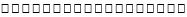 

(талонның нөмірі/номер талона)

Өтініш/обращение

_________________________________

_________________________________

(арыз берушінің аты-жөні немесе

атауы (бар болған жағдайда)/фамилия,

инициалы (при его наличии) либо

наименование заявителя)

_________________________________

_________________________________

"__" ________ 20__ж./г. ______

_________________________________

_________________________________

Өтінішті қабылдаған қызметкердің

лауазымы, аты-жөні (бар болған жағдайда),

қолы/ должность, фамилия, инициалы (при

его наличии), подпись сотрудника,

принявшего обращение

___________________________________

___________________________________

___________________________________

___________________________________

(қолы/подпись)

Талон қабылдаушының қолы/

подпись получившего талон

_________ "__" сағ/час "___" мин.

"___" _________________ 20__ ж./г.


ТАЛОН

(үзілмелі талон)

ТАЛОН

(отрывной талон)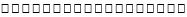 



(талонның нөмірі/номер талона)

Өтініш/обращение

___________________________________________

___________________________________________

(арыз берушінің аты-жөні немесе атауы (бар болған жағдайда)/

фамилия, инициалы (при его наличии) либо наименование

заявителя) ___________________________________________

_________________________________________

__________________________________________

(қабылданды/принято.

Қабылдаған/принял (лауазымы, аты-жөні (бар болған

жағдайда)/

должность, фамилия и инициалы (при его наличии)

____________________________________________

____________________________________________

____________________________________________

(субъект атауы, мекенжайы жәнеқызметтік телефоны/

наименование субъекта, адрес ислужебный телефон)

____________________________________________

____________________________________________

____________________________________________

Ескерту\Примечание: Өтініш бойынша шешім

Қазақстан Республикасының заңнамалық актілерімен

белгіленген мерзімде қабылданатын болады.

Решение по обращению будет принято в сроки,

установленные законодательными актами 

Республики Казахстан "___" __________ 20__ ж./г.

_____________________________________________

(колы / подпись)

Интернет-ресурсының мекенжайы:

http:\\www.qamqor.gov.kz,

Адрес Интернет ресурса:

http:\\www.qamqor.gov.kz,

Стационарлық телефон арқылы 8 800-080-7777 нөміріне

Со стационарного телефона на номер 8 800-080-7777

Ұялы телефон арқылы 1414 нөміріне

С мобильного телефона на номер 1414

Ескерту\Примечание: Көрсетілген қызметтер барлық

байланыс операторлары бойынша құны 15 теңге тұратын

SMS-хабарламалардан басқаларында ақысыз жүзеге

асырылады.

Указанные услуги, за исключением SMS -сообщения

стоимостью 15 тенге, на все операторы связи осуществляются

бесплатно.

Приложение 3
к Правилам учета обращений
физических и юридических лицПриложение 4
к Правилам учета обращений
физических и юридических лицПриложение 5
к Правилам учета обращений
физических и юридических лицПриложение 6
к Правилам учета обращений
физических и юридических лицПриложение 7 к Правилам
Генерального Прокурора
Республики Казахстан
от 18 декабря 2015 года № 147 
Наименование
Наименование
Наименование
код строки
остаток не рассмотренных обращений на начало года
поступило обращений за отчетный период
в том числе из графы 2
в том числе из графы 2
в том числе из графы 2
в том числе из графы 2
в том числе из графы 2
в том числе из графы 2
Наименование
Наименование
Наименование
код строки
остаток не рассмотренных обращений на начало года
поступило обращений за отчетный период
поступило на личном приеме
поступило из вышестоящих органов
из графы 4
из графы 4
поступило от других субъектов, должностных лиц
Наименование
Наименование
Наименование
код строки
остаток не рассмотренных обращений на начало года
поступило обращений за отчетный период
поступило на личном приеме
поступило из вышестоящих органов
из Администрации Президента Республики Казахстан
из канцелярии Премьер Министра Республики Казахстан
от депутатов
поступило от других субъектов, должностных лиц
А
А
А
Б
1
2 
3 
4 
5 
6 
7 
8 
Всего
Всего
Всего
1
государственное устройство
общие вопросы государственного управления
общие вопросы государственного управления
2
государственное устройство
политические партии
политические партии
3
государственное устройство
общественные и религиозные объединения
общественные и религиозные объединения
4
государственное устройство
законодательство по вопросам миграции населения
законодательство по вопросам миграции населения
5
государственное устройство
выборы
выборы
6
государственное устройство
коррупции
коррупции
7
государственное устройство
права и свободы человека
права и свободы человека
8
использование природно-сырьевых ресурсов, экология
общие вопросы использования природно-сырьевых ресурсов и экологии
общие вопросы использования природно-сырьевых ресурсов и экологии
9
использование природно-сырьевых ресурсов, экология
земельные ресурсы
земельные ресурсы
10
использование природно-сырьевых ресурсов, экология
государственная экологическая экспертиза
государственная экологическая экспертиза
11
использование природно-сырьевых ресурсов, экология
лицензирование в сфере охраны окружающей среды
лицензирование в сфере охраны окружающей среды
12
использование природно-сырьевых ресурсов, экология
выдача разрешения в сфере охраны окружающей среды
выдача разрешения в сфере охраны окружающей среды
13
использование природно-сырьевых ресурсов, экология
водные ресурсы 
водные ресурсы 
14
финансовая деятельность
общие финансовые вопросы
общие финансовые вопросы
15
финансовая деятельность
банковская деятельность
банковская деятельность
16
финансовая деятельность
страховая деятельность
страховая деятельность
17
финансовая деятельность
деятельность на рынке ценных бумаг
деятельность на рынке ценных бумаг
18
финансовая деятельность
таможенная деятельность
таможенная деятельность
19
финансовая деятельность
деятельность накопительного пенсионного фонда
деятельность накопительного пенсионного фонда
20
экономическая деятельность, планирование
общие вопросы экономики и планирования
общие вопросы экономики и планирования
21
экономическая деятельность, планирование
налоговые отношения
налоговые отношения
22
экономическая деятельность, планирование
государственное имущество
государственное имущество
23
экономическая деятельность, планирование
лицензирование
лицензирование
24
экономическая деятельность, планирование
недвижимость
недвижимость
25
экономическая деятельность, планирование
легализация имущества
легализация имущества
26
земля и землепользование
общие вопросы землепользования
общие вопросы землепользования
27
земля и землепользование
выделение земельного участка для ведения сельскохозяйственной деятельности
выделение земельного участка для ведения сельскохозяйственной деятельности
28
земля и землепользование
выделение земельного участка под индивидуальное жилищное строительство 
выделение земельного участка под индивидуальное жилищное строительство 
29
Вооруженные силы, другие войска и воинские формирования
Вооруженные силы, другие войска и воинские формирования
Вооруженные силы, другие войска и воинские формирования
30
Международные отношения
Международные отношения
Международные отношения
31
предпринимательство
предпринимательство
общие вопросы предпринимательства
32
статистика
статистика
статистика
33
труд и занятость населения социальное и пенсионное обеспечение
труд и занятость населения социальное и пенсионное обеспечение
общие вопросы труда и занятости, социального и пенсионного обеспечения
34
труд и занятость населения социальное и пенсионное обеспечение
труд и занятость населения социальное и пенсионное обеспечение
устройство на работу и высвобождение, в том числе вопросы по оказанию содействия в трудоустройстве
35
труд и занятость населения социальное и пенсионное обеспечение
труд и занятость населения социальное и пенсионное обеспечение
вопросы по оформлению производственного травматизма работодателем
36
труд и занятость населения социальное и пенсионное обеспечение
труд и занятость населения социальное и пенсионное обеспечение
задолженности по зарплате
37
здравоохранение, санитария и гигиена
здравоохранение, санитария и гигиена
общие вопросы здравоохранения, санитарии и гигиены 
38
здравоохранение, санитария и гигиена
здравоохранение, санитария и гигиена
вопросы соблюдения санитарных норм при реализации продуктов питания и при оказании услуг
39
общие вопросы по защите прав потребителей
общие вопросы по защите прав потребителей
общие вопросы по защите прав потребителей
40
промышленность
промышленность
промышленность
41
строительство
строительство
общие вопросы государственного регулирования строительства
42
строительство
строительство
лицензирование и выдача разрешительных документов на строительство 
43
строительство
строительство
строительных работ 
44
строительство
строительство
вопросы по долевому участию в жилищном строительстве
45
транспорт, коммуникации
транспорт, коммуникации
общие вопросы транспорта и коммуникации
46
связь и информация
связь и информация
связь и информация
47
сельское хозяйство
сельское хозяйство
общие вопросы агропромышленного комплекса
48
сельское хозяйство
сельское хозяйство
общие вопросы животноводства
49
сельское хозяйство
сельское хозяйство
общие вопросы растениеводства и защиты растении
50
сельское хозяйство
сельское хозяйство
вопросы кредитования сельхозтоваропроизводителей
51
жилищно-коммунальное хозяйство бытовое обслуживание населения
жилищно-коммунальное хозяйство бытовое обслуживание населения
общие вопросы жилищно- коммунального хозяйства
52
жилищно-коммунальное хозяйство бытовое обслуживание населения
жилищно-коммунальное хозяйство бытовое обслуживание населения
содержания жилищного фонда
53
жилищно-коммунальное хозяйство бытовое обслуживание населения
жилищно-коммунальное хозяйство бытовое обслуживание населения
теплоснабжения
54
наука и техника, инновации
наука и техника, инновации
наука и техника, инновации
55
образование
образование
образование
56
техническое регулирование
техническое регулирование
общие вопросы технического регулирования и стандартизации
57
техническое регулирование
техническое регулирование
маркировка и качество продуктов питания и товаров народного потребления 
58
культура и искусство
культура и искусство
культура и искусство
59
средства массовой информации
средства массовой информации
средства массовой информации
60
спорт и физическая культура и туризм
спорт и физическая культура и туризм
спорт и физическая культура и туризм
61
вопросы правосудия
вопросы правосудия
вопросы правосудия
62
вопросы правопорядка
вопросы правопорядка
вопросы правопорядка
63
деятельность административной полиции
деятельность административной полиции
деятельность административной полиции
64
следствия и дознания
следствия и дознания
следствия и дознания
65
документирование и регистрация населения
документирование и регистрация населения
документирование и регистрация населения
66
чрезвычайной ситуации
чрезвычайной ситуации
чрезвычайной ситуации
67
об обжаловании решений и действий (бездействий) органов государственной власти и должностных лиц
об обжаловании решений и действий (бездействий) органов государственной власти и должностных лиц
об обжаловании решений и действий (бездействий) органов государственной власти и должностных лиц
68
из них:
из них:
местных исполнительных органов (акимат)
69
из них:
из них:
государственных органов
70
из них:
из них:
правоохранительных органов
71
поступившие в соответствии с подпунктом 3) пункта 1 статьи 4 Закона Республики Казахстан "О государственных услугах"
поступившие в соответствии с подпунктом 3) пункта 1 статьи 4 Закона Республики Казахстан "О государственных услугах"
поступившие в соответствии с подпунктом 3) пункта 1 статьи 4 Закона Республики Казахстан "О государственных услугах"
72
другие обращения
другие обращения
другие обращения
73
из них из графы 2
из них из графы 2
из них из графы 2
из них из графы 2
анонимные обращения
направлены в другие субъекты для рассмотрения, в том числе по территориальности
из графы 14
направлены вышестоящему субъекту
направлены нижестоящему субъекту для рассмотрения
из графы 17
заявлений
жалоб
из них жалобы предпринимателей (из графы 10):
прочие обращения
анонимные обращения
направлены в другие субъекты для рассмотрения, в том числе по территориальности
направлены в другие субъекты для рассмотрения, в том числе по территориальности повторно
направлены вышестоящему субъекту
направлены нижестоящему субъекту для рассмотрения
направлены нижестоящему субъекту для рассмотрения повторно
9
10
11
12
13
14
15
16
17
18
рассмотрены (из граф 1 и 2)
приняты решения (из графы 19)
приняты решения (из графы 19)
приняты решения (из графы 19)
приняты решения (из графы 19)
приняты решения (из графы 19)
приняты решения (из графы 19)
приняты решения (из графы 19)
рассмотрены повторно
приняты решения (из графы 27)
приняты решения (из графы 27)
приняты решения (из графы 27)
приняты решения (из графы 27)
принято к сведению и списано в дело (пункт 2 статьи 10) Закона
списано без рассмотрения (подпункты 1) и 2) пункта 1 статьи 5 Закона) 
Рассмотрено с нарушением срока
Рассмотрено с продлением срока 
остаток на конец отчетного периода
Количество лиц, привлеченных по результатам рассмотрения обращений, в том из числа своих сотрудников за нарушение порядка рассмотрения обращений в данном субъекте
Количество лиц, привлеченных по результатам рассмотрения обращений, в том из числа своих сотрудников за нарушение порядка рассмотрения обращений в данном субъекте
рассмотрены (из граф 1 и 2)
о полном или частичном удовлетворении
из графы 20
из графы 20
из графы 20
об отказе в удовлетворении
о даче разъяснения
о прекращении рассмотрения
рассмотрены повторно
о полном или частичном удовлетворении
об отказе в удовлетворении
о даче разъяснения
о прекращении рассмотрения
принято к сведению и списано в дело (пункт 2 статьи 10) Закона
списано без рассмотрения (подпункты 1) и 2) пункта 1 статьи 5 Закона) 
Рассмотрено с нарушением срока
Рассмотрено с продлением срока 
остаток на конец отчетного периода
дисциплинарной ответственности
административной ответственности
рассмотрены (из граф 1 и 2)
о полном или частичном удовлетворении
удовлетворено заявлений
удовлетворено жалоб 
удовлетворено в том числе по которым было отказано подведомственными органами
об отказе в удовлетворении
о даче разъяснения
о прекращении рассмотрения
рассмотрены повторно
о полном или частичном удовлетворении
об отказе в удовлетворении
о даче разъяснения
о прекращении рассмотрения
принято к сведению и списано в дело (пункт 2 статьи 10) Закона
списано без рассмотрения (подпункты 1) и 2) пункта 1 статьи 5 Закона) 
Рассмотрено с нарушением срока
Рассмотрено с продлением срока 
остаток на конец отчетного периода
дисциплинарной ответственности
административной ответственности
19
20
21
22
23
24
25
26
27
28
29
30
31
32
33
34
35
36
37
38
Наименование 
Наименование 
Наименование 
код строки
остаток не рассмотренных обращений на начало года
поступило обращений за отчетный период
в том числе из графы 2
в том числе из графы 2
в том числе из графы 2
в том числе из графы 2
в том числе из графы 2
в том числе из графы 2
Наименование 
Наименование 
Наименование 
код строки
остаток не рассмотренных обращений на начало года
поступило обращений за отчетный период
поступило на личном приеме
поступило из вышестоящих органов
из графы 4
из графы 4
от депутатов
поступило от других субъектов, должностных лиц
Наименование 
Наименование 
Наименование 
код строки
остаток не рассмотренных обращений на начало года
поступило обращений за отчетный период
поступило на личном приеме
поступило из вышестоящих органов
из Администрации Президента Республики Казахстан
из канцелярии Премьер Министра Республики Казахстан
от депутатов
поступило от других субъектов, должностных лиц
А
А
А
Б
1
2 
3 
4 
5 
6 
7 
8 
Всего
Всего
Всего
1
государственное устройство
общие вопросы государственного управления
общие вопросы государственного управления
2
государственное устройство
политические партии
политические партии
3
государственное устройство
общественные и религиозные объединения
общественные и религиозные объединения
4
государственное устройство
законодательство по вопросам миграции населения
законодательство по вопросам миграции населения
5
государственное устройство
выборы
выборы
6
государственное устройство
коррупции
коррупции
7
государственное устройство
права и свободы человека
права и свободы человека
8
использование природно-сырьевых ресурсов, экология
общие вопросы использования природно-сырьевых ресурсов и экологии
общие вопросы использования природно-сырьевых ресурсов и экологии
9
использование природно-сырьевых ресурсов, экология
земельные ресурсы
земельные ресурсы
10
использование природно-сырьевых ресурсов, экология
государственная экологическая экспертиза
государственная экологическая экспертиза
11
использование природно-сырьевых ресурсов, экология
лицензирование в сфере охраны окружающей среды
лицензирование в сфере охраны окружающей среды
12
использование природно-сырьевых ресурсов, экология
выдача разрешения в сфере охраны окружающей среды
выдача разрешения в сфере охраны окружающей среды
13
использование природно-сырьевых ресурсов, экология
водные ресурсы 
водные ресурсы 
14
финансовая деятельность
общие финансовые вопросы
общие финансовые вопросы
15
финансовая деятельность
банковская деятельность
банковская деятельность
16
финансовая деятельность
страховая деятельность
страховая деятельность
17
финансовая деятельность
деятельность на рынке ценных бумаг
деятельность на рынке ценных бумаг
18
финансовая деятельность
таможенная деятельность
таможенная деятельность
19
финансовая деятельность
деятельность накопительного пенсионного фонда
деятельность накопительного пенсионного фонда
20
экономическая деятельность, планирование
общие вопросы экономики и планирования
общие вопросы экономики и планирования
21
экономическая деятельность, планирование
налоговые отношения
налоговые отношения
22
экономическая деятельность, планирование
государственное имущество
государственное имущество
23
экономическая деятельность, планирование
лицензирование
лицензирование
24
экономическая деятельность, планирование
недвижимость
недвижимость
25
экономическая деятельность, планирование
легализация имущества
легализация имущества
26
земля и землепользование
общие вопросы землепользования
общие вопросы землепользования
27
земля и землепользование
выделение земельного участка для ведения сельскохозяйственной деятельности
выделение земельного участка для ведения сельскохозяйственной деятельности
28
земля и землепользование
выделение земельного участка под индивидуальное жилищное строительство 
выделение земельного участка под индивидуальное жилищное строительство 
29
Вооруженные силы, другие войска и воинские формирования
Вооруженные силы, другие войска и воинские формирования
Вооруженные силы, другие войска и воинские формирования
30
Международные отношения
Международные отношения
Международные отношения
31
предпринимательство
предпринимательство
общие вопросы предпринимательства
32
статистика
статистика
статистика
33
труд и занятость населения социальное и пенсионное обеспечение
труд и занятость населения социальное и пенсионное обеспечение
общие вопросы труда и занятости, социального и пенсионного обеспечения
34
труд и занятость населения социальное и пенсионное обеспечение
труд и занятость населения социальное и пенсионное обеспечение
устройство на работу и высвобождение, в том числе вопросы по оказанию содействия в трудоустройстве
35
труд и занятость населения социальное и пенсионное обеспечение
труд и занятость населения социальное и пенсионное обеспечение
вопросы по оформлению производственного травматизма работодателем
36
труд и занятость населения социальное и пенсионное обеспечение
труд и занятость населения социальное и пенсионное обеспечение
задолженности по зарплате
37
здравоохранение, санитария и гигиена
здравоохранение, санитария и гигиена
общие вопросы здравоохранения, санитарии и гигиены 
38
здравоохранение, санитария и гигиена
здравоохранение, санитария и гигиена
вопросы соблюдения санитарных норм при реализации продуктов питания и при оказании услуг
39
общие вопросы по защите прав потребителей
общие вопросы по защите прав потребителей
общие вопросы по защите прав потребителей
40
промышленность
промышленность
промышленность
41
строительство
строительство
общие вопросы государственного регулирования строительства
42
строительство
строительство
лицензирование и выдача разрешительных документов на строительство 
43
строительство
строительство
строительных работ 
44
строительство
строительство
вопросы по долевому участию в жилищном строительстве
45
транспорт, коммуникации
транспорт, коммуникации
общие вопросы транспорта и коммуникации
46
связь и информация
связь и информация
связь и информация
47
сельское хозяйство
сельское хозяйство
общие вопросы агропромышленного комплекса
48
сельское хозяйство
сельское хозяйство
общие вопросы животноводства
49
сельское хозяйство
сельское хозяйство
общие вопросы растениеводства и защиты растении
50
сельское хозяйство
сельское хозяйство
вопросы кредитования сельхозтоваропроизводителей
51
жилищно-коммунальное хозяйство бытовое обслуживание населения
жилищно-коммунальное хозяйство бытовое обслуживание населения
общие вопросы жилищно- коммунального хозяйства
52
жилищно-коммунальное хозяйство бытовое обслуживание населения
жилищно-коммунальное хозяйство бытовое обслуживание населения
содержания жилищного фонда
53
жилищно-коммунальное хозяйство бытовое обслуживание населения
жилищно-коммунальное хозяйство бытовое обслуживание населения
теплоснабжения
54
наука и техника, инновации
наука и техника, инновации
наука и техника, инновации
55
образование
образование
образование
56
техническое регулирование
техническое регулирование
общие вопросы технического регулирования и стандартизации
57
техническое регулирование
техническое регулирование
маркировка и качество продуктов питания и товаров народного потребления 
58
культура и искусство
культура и искусство
культура и искусство
59
средства массовой информации
средства массовой информации
средства массовой информации
60
спорт и физическая культура и туризм
спорт и физическая культура и туризм
спорт и физическая культура и туризм
61
вопросы правосудия
вопросы правосудия
вопросы правосудия
62
вопросы правопорядка
вопросы правопорядка
вопросы правопорядка
63
деятельность административной полиции
деятельность административной полиции
деятельность административной полиции
64
следствия и дознания
следствия и дознания
следствия и дознания
65
документирование и регистрация населения
документирование и регистрация населения
документирование и регистрация населения
66
чрезвычайной ситуации
чрезвычайной ситуации
чрезвычайной ситуации
67
об обжаловании решений и действий (бездействий) органов государственной власти и должностных лиц
об обжаловании решений и действий (бездействий) органов государственной власти и должностных лиц
об обжаловании решений и действий (бездействий) органов государственной власти и должностных лиц
68
из них:
из них:
местных исполнительных органов (акимат)
69
из них:
из них:
государственных органов
70
из них:
из них:
правоохранительных органов
71
поступившие в соответствии с подпунктом 3) пункта 1 статьи 4 Закона Республики Казахстан "О государственных услугах"
поступившие в соответствии с подпунктом 3) пункта 1 статьи 4 Закона Республики Казахстан "О государственных услугах"
поступившие в соответствии с подпунктом 3) пункта 1 статьи 4 Закона Республики Казахстан "О государственных услугах"
72
другие обращения
другие обращения
другие обращения
73
из них из графы 2
из них из графы 2
из них из графы 2
из них из графы 2
анонимные обращения
направлены в другие субъекты для рассмотрения, в том числе по территориальности
из графы 14
направлены вышестоящему субъекту
направлены нижестоящему субъекту для рассмотрения
из графы 17
заявлений
жалоб
из них жалобы предпринимателей (из графы 10):
прочие обращения
анонимные обращения
направлены в другие субъекты для рассмотрения, в том числе по территориальности
направлены в другие субъекты для рассмотрения, в том числе по территориальности повторно
направлены вышестоящему субъекту
направлены нижестоящему субъекту для рассмотрения
направлены нижестоящему субъекту для рассмотрения повторно
9
10
11
12
13
14
15
16
17
18
рассмотрены (из граф 1 и 2)
приняты решения (из графы 19)
приняты решения (из графы 19)
приняты решения (из графы 19)
приняты решения (из графы 19)
приняты решения (из графы 19)
приняты решения (из графы 19)
приняты решения (из графы 19)
рассмотрены повторно
приняты решения (из графы 27)
приняты решения (из графы 27)
приняты решения (из графы 27)
приняты решения (из графы 27)
принято к сведению и списано в дело (пункт 2 статьи 10) Закона
списано без рассмотрения (подпункты 1) и 2) пункта 1 статьи 5 Закона) 
Рассмотрено с нарушением срока
Рассмотрено с продлением срока 
остаток на конец отчетного периода
Количество лиц, привлеченных по результатам рассмотрения обращений, в том из числа своих сотрудников за нарушение порядка рассмотрения обращений в данном субъекте
Количество лиц, привлеченных по результатам рассмотрения обращений, в том из числа своих сотрудников за нарушение порядка рассмотрения обращений в данном субъекте
рассмотрены (из граф 1 и 2)
о полном или частичном удовлетворении
из графы 20
из графы 20
из графы 20
об отказе в удовлетворении
о даче разъяснения
о прекращении рассмотрения
рассмотрены повторно
о полном или частичном удовлетворении
об отказе в удовлетворении
о даче разъяснения
о прекращении рассмотрения
принято к сведению и списано в дело (пункт 2 статьи 10) Закона
списано без рассмотрения (подпункты 1) и 2) пункта 1 статьи 5 Закона) 
Рассмотрено с нарушением срока
Рассмотрено с продлением срока 
остаток на конец отчетного периода
дисциплинарной ответственности
административной ответственности
рассмотрены (из граф 1 и 2)
о полном или частичном удовлетворении
удовлетворено заявлений
удовлетворено жалоб 
удовлетворено в том числе по которым было отказано подведомственными органами
об отказе в удовлетворении
о даче разъяснения
о прекращении рассмотрения
рассмотрены повторно
о полном или частичном удовлетворении
об отказе в удовлетворении
о даче разъяснения
о прекращении рассмотрения
принято к сведению и списано в дело (пункт 2 статьи 10) Закона
списано без рассмотрения (подпункты 1) и 2) пункта 1 статьи 5 Закона) 
Рассмотрено с нарушением срока
Рассмотрено с продлением срока 
остаток на конец отчетного периода
дисциплинарной ответственности
административной ответственности
19
20
21
22
23
24
25
26
27
28
29
30
31
32
33
34
35
36
37
38Приложение 2
к приказу Генерального Прокурора
Республики Казахстан
от 18 декабря 2015 года № 147 